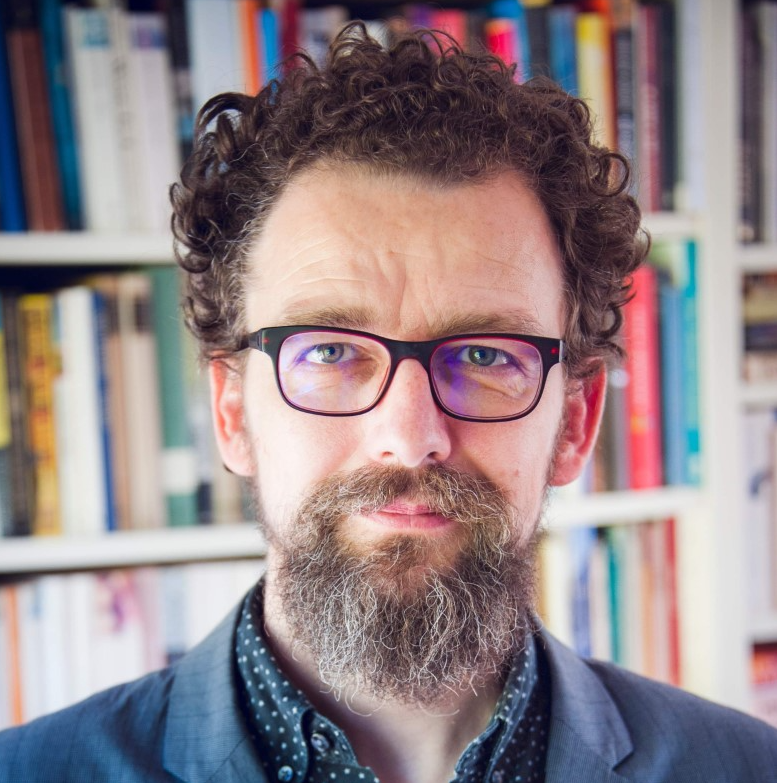 Zoltan Varga is Associate Professor at the Western Norway University of Applied Sciences, where he teaches English literature and culture, as well as children’s and young adult literature. His academic background includes English literature, ancient Greek, gender studies, and musical semiotics. His recent research focuses on modernist fiction, intermedialities, aesthetics, and intercultural dialogue. His research monograph The Acoustic Self in English Modernism and Beyond: Writing Musically was published by Routledge in 2022. 